СТРАНИЧКА ПЕДАГОГА-ПСИХОЛОГА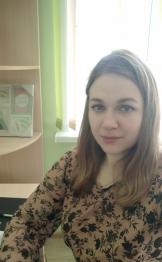 Вас приветствует педагог-психолог
Литюшкина Ольга Петровна!    Мы любим своих детей, и они любят нас, но иногда мы перестаем понимать друг друга.
И в нашей жизни вместо любви и радости появляются обида, страх, раздражение.
Мы ищем выход из сложившейся ситуации, но не всегда находим подходящий.
Мы хотим, чтобы нам помогли, но не знаем к кому обратиться.
Я постараюсь помочь найти ответ на эти и многие другие вопросы.   Данный раздел сайта в первую очередь адресован тем, кто заинтересован в гармоничном, всестороннем развитии своего ребенка и тем, кто хочет больше узнать о детях, их развитии, проблемах и их разрешении.
   Родители познакомятся с различными рекомендациями по воспитанию и развитию детей, узнают, чем занимается педагог-психолог в детском саду, какие занятия проводятся педагогом-психологом в детском саду, подберут игры и занятия для детей, посмотрят фотоматериалы и презентации.    Основными видами деятельности педагога - психолога являются:
        • психологическое просвещение;
        • психологическая профилактика;
        • консультирование;
        • психологическая диагностика и коррекция.    Формы работы:
        • индивидуальная;
        • групповая.    Групповые психопрофилактические занятия:    Группы раннего возраста:

       - адаптация детей;
       - осознание ребенком своего «Я», развитие положительных представлений о своем внешнем виде;
       - доброжелательное отношение к сверстникам, чувство принадлежности к группе;
       - развитие общей и мелкой моторики, памяти, воображения, пространственных представлений.

    Старшая группа:        - коммуникативные навыки;
       - творческие и познавательные способности;
       - эмоциональная сфера (знакомство с базовыми чувствами);
       - способность к дифференциации эмоциональных состояний.

    Подготовительная группа: - готовность к школе (личностная и мотивационная); - коммуникативные способности и социальная адаптация детей; - способность к дифференциации эмоциональных состояний; - творческие способности и совершенствование познавательных процессов.